ПОСТАНОВЛЕНИЕс.Зубутли-Миатли16.03.2021 г.                                                                           № 10    -ПОб утверждении муниципальной программы «Комплексные меры по профилактике терроризма и экстремизма на территории муниципального образования сельское поселение «сельсовет Зубутли-Миатлинский»  Кизилюртовского района Республики Дагестан на 2021-2023 годы»В соответствии с Федеральными законами от 6 октября 2003 года № 131-ФЗ «Об общих принципах организации местного самоуправления в Российской Федерации», от 25 июля 2002 года № 114-ФЗ «О противодействии экстремистской деятельности», Указом Президента Российской Федерации от 15.06.2006г. №116, «О мерах по противодействию терроризму», Указом Президента Российской Федерации от 29 мая 2020г. №344 «Об утверждении Стратегии противодействия экстремизму в Российской Федерации до 2025 года», Уставом МО СП «сельсовет Зубутли-Миатлинский Кизилюртовского района Республики Дагестан, администрация МО СП «сельсовет Зубутли-Миатлинский»                                   постановляет:       1.Утвердить муниципальную программу «Комплексные меры по профилактике терроризма и экстремизма на территории муниципального образования сельское поселение «сельсовет Зубутли-Миатлинский»  Кизилюртовского района Республики Дагестан на 2021-2023 годы» согласно приложению № 1.        2. Утвердить План мероприятий по реализации муниципальной программы Комплексные меры по профилактике терроризма и экстремизма на территории муниципального образования сельское поселение «сельсовет Зубутли-Миатлинский»  Кизилюртовского района Республики Дагестан на 2021-2023 годы» согласно приложению № 2.3. Настоящее постановление подлежит обнародованию путем размещения на информационном стенде в здании администрации сельского поселения и на официальном сайте МО СП «сельсовет Зубутли-Миатлинский» в сети Интернет.4.Контороль исполнения настоящего постановления возложить на заместителя главы администрации МО СП  «сельсовет Зубутли-Миатлинский» Мусаева Т.М.Глава МО СП                                                                                 С.Г.СултановПриложение № 1к постановлению администрацииМО СП «сельсовет Зубутли-Миатлинский»Кизилюртовского района РДот 16.03.2021 г. № 10-ПМУНИЦИПАЛЬНАЯ ПРОГРАММА«Комплексные меры по профилактике терроризма и экстремизма на территории МО СП «сельсовет Зубутли-Миатлинский» Кизилюртовского района Республики Дагестан на 2021-2023 годы»Паспорт Программы    1. Содержание проблемы и обоснование необходимости ее решения программными методамиНеобходимость разработки муниципальной программы ««Комплексные меры по профилактике терроризма и экстремизма на территории муниципального образования сельское поселение «сельсовет Зубутли-Миатлинский»  Кизилюртовского района Республики Дагестан на 2021-2023 годы» (далее-Программа) связана с реализацией полномочий органов местного самоуправления по профилактике терроризма и экстремизма на территории МО СП «сельсовет Зубутли-Миатлинский», установленных Федеральным законом от 06 октября 2003 года № 131-ФЗ «Об общих принципах организации местного самоуправления в Российской Федерации».Разработка Программы вызвана необходимостью поддержания стабильной общественно-политической обстановки и профилактики экстремизма на территории сельского поселения, в частности, в сфере межнациональных отношений.Администрация МО СП «сельсовет Зубутли-Миатлинский» Кизилюртовского района Республики Дагестан предпринимается комплекс мер, направленных на обеспечение социально - экономической стабильности профилактику и предупреждение межэтнических конфликтов, и содействие национально-культурному развитию народов.Этнический аспект оказывает значительное влияние на формирование стратегии управления сельским поселением. Проведение муниципальной реформы и постановка новых задач в сфере государственной национальной политики сопряжено с необходимостью изучения состояния и прогнозирования развития этно-социальной структуры населения сельского поселения.Необходимо вести работу по укреплению межнациональных и межконфессиональных отношений и профилактике межнациональных конфликтов на территории МО СП «сельсовет Зубутли-Миатлинский», направленное на снижение конфликтного потенциала в обществе посредством консолидации национально-культурных объединений и этнических групп на конструктивной основе, привлекая их к участию в реализации программ по социально-экономическому развитию сельского поселения, активизации взаимодействия с органами местного самоуправления населения.Противостоять терроризму и экстремизму можно лишь на основе взаимодействия органов местного самоуправления, организаций (независимо от форм собственности), а также общественных объединений и граждан с привлечением специалистов в различных отраслях знаний, средств массовых информаций.Терроризм – явление социальное и борьба с ним возможна лишь при комплексном подходе, путем применения программно-целевого метода. Предупреждение террористических и экстремистских проявлений должно заключаться в выявлении, устранении, нейтрализации, локализации и минимизации воздействия тех факторов, которые либо их порождают, либо им благоприятствуют.Выполнение задач настоящей программы обеспечит повышение уровня антитеррористической защищенности объектов жизнеобеспечения, а также объектов с массовым пребыванием людей.В условиях развития современного общества особого внимания требует профилактика экстремизма и терроризма в молодежной среде. Проведение разъяснительной работы, мероприятий по повышению толерантности молодых людей, воспитании у них активной жизненной позиции – одна из задач программы.Утверждение муниципальной программы позволит укрепить успешное взаимодействие между органами местного самоуправления сельского поселения и общественностью и послужит залогом решения поставленных задач.2. Цель и задачи программыЦелями Программы являются:- организация антитеррористической деятельности, противодействие возможным фактам проявления терроризма и экстремизма;- укрепление доверия населения к работе органа местного самоуправления, правоохранительным органам;- формирование толерантной среды на основе ценностей многонационального российского общества, общероссийской гражданской идентичности и культурного самосознания, принципов соблюдения прав и свобод человека;- обеспечение укрепления межнациональных и межконфессиональных отношений;- предотвращение этнических конфликтов;Основными задачами программы являются:- реализация государственной политики Российской Федерации в области профилактики терроризма и экстремизма на территории МО СП «сельсовет Зубутли-Миатлинский» Кизилюртовского района РД путем совершенствования системы профилактических мер антитеррористической и антиэкстремистской направленности;Укрепление межэтнического сотрудничества, мира и согласия, обеспечение терпимости в межнациональных отношениях;- усиление мер по защите населения от террористической угрозы;- распространение норм и установок толерантного сознания и поведения, формирование уважительного отношения к этнокультурным и конфессиональным различиям;- разработка и реализация в муниципальных учреждениях культуры образовательных программ, направленных на формирование у подрастающего поколения позитивных установок на этническое многообразие. - поддержка и распространение идей духовного единства и межэтнического согласия.3. Краткая характеристика программных мероприятийРеализация мероприятий, направленных на укрепление межэтнического сотрудничества, мира и согласия на территории поселения, развитие национальных культур народов, проживающих в сельском поселении, профилактику межэтнических конфликтов планируется через муниципальную программу.В рамках Программы планируется проведение культурно-массовых мероприятий, подготовка и издание демонстрационных материалов по межэтническим отношении 4. Объемы и сроки реализации муниципальной ПрограммыСроки реализации Программы - 2021-2023 гг., расходование финансовых затрат из местного бюджета.         5. Оценка эффективности от реализации ПрограммыРеализация мероприятий Программы в 2021-2023 годах позволит:- повысить эффективность деятельности органов местного самоуправления МО СП «сельсовет Зубутли-Миатлинский» Кизилюртовского района РД;- обеспечить гармонизацию межнациональных отношений;- предотвращать этнические конфликты;- своевременное предупреждение и пресечение террористической и экстремистской деятельности, а также выявление и устранение причин и условий, способствующих возникновению и распространению терроризма и экстремизма;- проведение информационно – пропагандистской работы, направленной на формирование у граждан бдительности по отношению к террористическим проявлениям, а также толерантного поведения, способствующего противодействию экстремизму в обществе;- создание условий для повышения эффективности межнационального, межэтнического и межконфессионального диалога, формирование духовно-нравственной личности, свободной от националистических предрассудков;- создание условий для адаптации, реабилитации и социальная реинтеграции для лиц, отбывших наказание за террористическую, экстремистскую деятельность, амнистированных, а также отказавшихся от противоправной деятельности.6. Механизм реализации ПрограммыРеализация Программы будет осуществляться  затратами средств местного бюджета в соответствии с действующим законодательством.Координатор Программы – администрация МО СП «сельсовет Зубутли-Миатлинский Кизилюртовского района РД- в ходе реализации Программы:- организует координацию деятельности исполнителей мероприятий Программы;- организует нормативно-правовое и методическое обеспечение реализации Программы;- организует информационную и разъяснительную работу, направленную на освещение целей и задач Программы;- осуществляет оценку социально-экономической эффективности и показателей реализации Программы в целом;Выполнение профилактических мероприятий Программы обеспечит формирование позитивных моральных и нравственных ценностей, определяющих отрицательное отношение к проявлениям экстремизма и терроризма.Текущий контроль и анализ выполнения программных мероприятий осуществляет администрация МО СП «сельсовет Зубутли-Миатлинский» Кизилюртовского района РД.Приложение № 2к постановлению администрацииМО СП «сельсовет Зубутли-Миатлинский»Кизилюртовского района РДот 16.03.2021 г. № 10-ППланмероприятий по реализации муниципальной программы «Комплексные меры по профилактике терроризма и экстремизма на территории муниципального образования СП «сельсовет Зубутли-Миатлинский» Кизилюртовского района РДна 2021-2023 годы»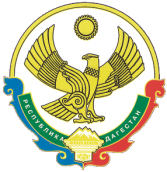 АДМИНИСТРАЦИЯ СЕЛЬСКОГО  ПОСЕЛЕНИЯ«СЕЛЬСОВЕТ ЗУБУТЛИ-МИАТЛИНСКИЙ»АДМИНИСТРАЦИЯ СЕЛЬСКОГО  ПОСЕЛЕНИЯ«СЕЛЬСОВЕТ ЗУБУТЛИ-МИАТЛИНСКИЙ»Наименование программыМуниципальная программа «Комплексные меры по профилактике терроризма и экстремизма на территории муниципального образования сельское поселение «сельсовет Зубутли-Миатлинский»  Кизилюртовского района Республики Дагестан на 2021-2023 годы»Правовая основа программыФедеральный закон от 25 июля 2002 года № 114-ФЗ «О противодействии экстремистской деятельности»;Указ Президента Российской Федерации от 15июня 2006 года №116-ФЗ «О мерах по противодействию терроризму»;Указ Президента Российской Федерации от 29 мая 2020 года №344-ФЗ «Об утверждении Стратегии противодействия экстремизму в Российской Федерации до 2025 года»;Федеральный закон от 06 октября 2003 года № 131-ФЗ «Об общих принципах организации местного самоуправления в Российской Федерации»;Устав МО СП «сельсовет Зубутли-Миатлинский Кизилюртовского района РДРазработчики программыАдминистрация МО СП «сельсовет Зубутли-Миатлинский Кизилюртовского района РДИсполнители программыАдминистрация МО СП «сельсовет Зубутли-Миатлинский Кизилюртовского района РДЦели и задачи программыОсновными целями при участии в профилактике терроризма и экстремизма, а также минимизации и (или) ликвидации последствий проявления терроризма и экстремизма являются:- противодействие терроризму и экстремизму, а также защита жизни граждан, проживающих на территории МО СП «сельсовет Зубутли-Миатлинский» от террористических и экстремистских актов;-уменьшение проявлений экстремизма и негативного отношения к лицам других национальностей и религиозных концессий;- формирование у граждан, проживающих на территории МО СП «сельсовет Зубутли-Миатлинский», внутренней потребности в толерантном поведении по отношению к людям других национальностей и религиозных конфессий на основе ценностей многонационального российского общества, культурного самосознания, принципов соблюдения прав и свобод человека;- формирование толерантности и межэтнической культуры в молодежной среде, профилактика агрессивного поведения;- адаптация, реабилитация и социальная реинтеграция для лиц, отбывших наказание за террористическую, экстремистскую деятельность, амнистированных, а также отказавшихся от противоправной деятельности.Для достижения указанных целей необходимо решение следующих задач:- информирование населения МО СП «сельсовет Зубутли-Миатлинский» по вопросам противодействия терроризму и экстремизму;- содействие правоохранительным органам в выявлении правонарушений и преступлений данной категории, а также ликвидации их последствий;- пропаганда толерантного поведения к людям других национальностей и религиозных конфессий;- защита объектов и мест массового скопления людей, которые могут быть избраны террористами в качестве потенциальных целей преступных посягательств;- воспитательная работа среди детей и молодежи, направленная на устранение причин и условий, способствующих совершению действий экстремистского характера;- недопущение наличия свастики и иных элементов экстремистской направленности на объектах сельской инфраструктуры;- разработать и реализовать программы адаптации, реабилитации и социальная реинтеграции для лиц, отбывших наказание за террористическую, экстремистскую деятельность, амнистированных, а также отказавшихся от противоправной деятельности;- поддержание межконфессионального мира и согласия в муниципальном образовании;- противодействие нелегальной миграции и экстремизму;- профилактика проявлений ксенофобии, национальной и расовой нетерпимостиСроки реализации Программы2021-2023 годыОжидаемые результаты от реализации программы- укрепление нетерпимости ко всем фактам террористических экстремистских проявлений, а также толерантного сознания, позитивных установок к представителям иных этнических и конфессионных сообществ;- содействие национально- культурному взаимодействию в сельском поселении;- придание работе по противодействию терроризму и экстремизму системного характера;- углубление межведомственного сотрудничества, повышение ответственности руководителей за реализацию антитеррористических и антиэкстремистских мероприятий;- повышение организованности и бдительности населения в области противодействия террористической угрозе;- создание условий для устранения предпосылок распространения террористической и экстремистской идеологии на территории МО СП «сельсовет Зубутли-Миатлинский»;- формирование единого информационного пространства для пропаганды и распространения на территории сельского поселения идей толерантности, гражданской солидарности, уважения к другим культурамОбъемы и источники финансирования Программы- выполнение программы предусматривается расходованием финансовых затрат из средств местного бюджетаУправление программой и контроль за её реализациейКонтроль за выполнением настоящей программы осуществляет администрация МО СП «сельсовет Зубутли-Миатлинский Кизилюртовского района РД№п/пНаименование мероприятияИсполнителиСрокиисполнения1Информирование населения по вопросам противодействия терроризму, предупреждению террористических актов, поведению в условиях возникновения ЧС через СМИ и на официальном сайте администрации в сети ИнтернетАдминистрация МО СП «сельсовет Зубутли-Миатлинский» Кизилюртовского района РДпостоянно2Организация осмотра административных зданий, производственных и складских помещений учреждений, организаций, а также прилегающих к ним территорий, других мест скопления населения на предмет выявления подозрительных предметовАдминистрация МО СП «сельсовет Зубутли-Миатлинский» Кизилюртовского района РДпостоянно3Проведение мониторинга деятельности неформальных молодежных объединений, принятие мер по снижению фактов вовлечения молодежи в неформальные молодежные объединения экстремистской направленностиАдминистрация МО СП «сельсовет Зубутли-Миатлинский» Кизилюртовского района РД МКОУ «Зубутли-Миатлинская СОШ» МКДОУ «Тюльпан»постоянно4Формирование индивидуального и общественного сознания, активной жизненной позиции и повышение грамотности населения в области обеспечения укрепления межэтнических и межкультурных отношений, укрепления толерантности в сельском поселении Выявление членов неформальных молодежных группировок в образовательных учрежденияхАдминистрация МО СП «сельсовет Зубутли-Миатлинский» Кизилюртовского района РДпостоянно5Организация индивидуальной и групповой работы, направленной на снижение уровня проявлений шовинизма и дискриминации по этническому, расовому и конфессиональному признакам и формирование положительного представления о многонациональности сельского поселения.Проведение профилактических мероприятий по предупреждению фактов националистического экстремизма. Администрация МО СП «сельсовет Зубутли-Миатлинский» Кизилюртовского района РДпостоянно6Мониторинг экстремистских настроений в молодёжной среде:Проведение анкетирования, изучение и анализ информации, размещенной на Интернет –сайтах социальных сетейМКОУ «Зубутли-Миатлинская СОШ»постоянно7Выявление фото-, видеофиксации, актирование фактов нанесения на объекты муниципальной собственности, иные сооружения нацистской атрибутики или символики либо атрибутики, сходных с нацистской атрибутикой или символикой. Последующая передача указанных материалов в правоохранительные органыМКОУ «Зубутли-МиатлинскаяСОШ»Администрация МО СП «сельсовет Зубутли-Миатлинский» Кизилюртовского района РДпостоянно8Информирование жителей муниципального образования СП «сельсовет Зубутли-Миатлинский» Кизилюртовского района РД о тактике действий при угрозе возникновения террористических актов, посредством размещения информации в муниципальных средствах массовой информации, адресное распространение, а также контактных телефонов о том, куда следует обращаться в случаях совершения в отношении граждан противоправных действийПодготовка и размещение в местах массового пребывания граждан информационных материалов о действиях в случае возникновения угроз террористического характера, а также размещение соответствующей информации на стендахАдминистрация МО СП «сельсовет Зубутли-Миатлинский» Кизилюртовского района РД совместно с участковым уполномоченным полициипостоянно9Проведение культурно-массовых мероприятий, направленных на распространение и укрепление культуры мира, продвижение идеалов взаимопонимания терпимости межнациональной солидарностиАдминистрация МО СП «сельсовет Зубутли-Миатлинский» Кизилюртовского района РД, МКУ ЗМ КДЦ.постоянно 10Проведение мониторинга религиозной ситуации Администрация МО СП «сельсовет Зубутли-Миатлинский» Кизилюртовского района РД.постоянно